SCUOLA PER LA DEMOCRAZIA"Transizione ambientale e politiche territoriali locali"XI Edizione - Aosta, 10 e 12 novembre; 22-27 novembre 2021SCHEDA DI CANDIDATURAIl/La sottoscritto/aNome e Cognome ……………………………………………………………………………….Luogo e data di nascita ………………………………………………………………………….Comune di residenza …………………………………………………………………………….Via/Piazza/fraz. ……………………………………………………………………n. …………..Telefono fisso/cellulare …………………………………………………………………………..Indirizzo e-mail ………………………………………………………………………………….Movimento/Partito politico ………………………………………………………………………Incarico ricoperto ………………………………………………………………………………..c/o il Comune …………………………………………………………………………………….Chiede di partecipare alla "Scuola per la democrazia 2021".							(Firma)__________________INFORMATIVA SUL TRATTAMENTO DEI DATI PERSONALI AI SENSI DELL'ART. 13 DEL REGOLAMENTO UE 2016/679 E DEL DECRETO LEGISLATIVO 30 GIUGNO 2003, N. 196.Ai sensi dell´art.13 del Regolamento UE 2016/679 "Regolamento Generale sulla protezione dei dati" e del decreto legislativo 30 giugno 2003, n. 196 "Codice in materia di protezione dei dati personali", il Consiglio regionale, in qualità di titolare del trattamento dei dati personali, è tenuto a fornirle informazioni in merito all’utilizzo dei suoi dati personali.La raccolta dei suoi dati personali viene effettuata dalla Struttura Affari generali - Ufficio attività culturali e cerimoniale del Consiglio regionale, registrando i dati da lei stesso forniti, in qualità di interessato. I dati personali forniti sono trattati, mediante strumenti manuali/informatici, dalla struttura stessa esclusivamente ai fini della partecipazione al corso.I dati sono trattati in modo da garantire la sicurezza e la riservatezza degli stessi e non saranno comunicati ad altri soggetti, se non chiedendole espressamente il consenso, e saranno conservati per il periodo previsto dalla normativa vigente.Il conferimento dei dati è facoltativo, tuttavia il loro eventuale mancato conferimento comporta l’impossibilità a partecipare al corso.In ogni momento potrà chiedere al titolare del trattamento dei dati personali l'accesso, la rettifica, la cancellazione dei dati personali o la limitazione/opposizione al trattamento che la riguardano, nonché potrà proporre reclamo al Garante per la protezione dei dati personali.Il Regolamento UE ha introdotto la figura del Responsabile della Protezione dei Dati che può essere contattato ai seguenti indirizzi: pec (per i titolari di una casella di posta elettronica certificata) consiglio.regione.vda@cert.legalmail.it o pei (posta elettronica istituzionale) privacy@consiglio.vda.it.Data_____________(Firma)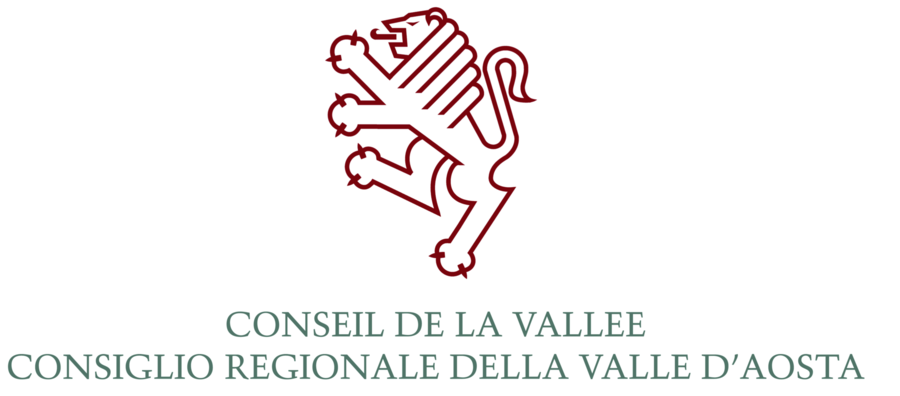 